Об итогах муниципального этапа XX Всероссийского детского экологического форума «Зелёная планета 2022»                В целях привлечения общественного внимания к реализации приоритетного национального проекта «Экология» посредством массового вовлечения детей и подростков в проблематику экологического мировоззрения, развития  у них умения выражать своё отношение к природным и культурным ценностям через результаты творческой, художественной, социально-полезной и исследовательской деятельности с 21 февраля по 21 марта 2022 года было организовано проведение муниципального этапа XX Всероссийского детского экологического форума «Зелёная планета 2022», проводимого в рамках Года культурного наследия народов России.            Материалы для участия в мероприятиях форума предоставили индивидуальные участники и коллективы (детские организации, творческие объединения, экологические клубы) из 32 образовательных учреждений Грязинского района: ЦРТДЮ, школы №№2, 3, 4, 7, 9, 10, 12, с.Б.Самовец,  с.Бутырки, с.Двуречки, с.Казинка, с.Коробовка,  д.Кубань, п.свх.Песковатский, с.Плеханово, с.Фащёвка, с.Ярлуково, детские сады №№1, 2, 3, 8, 9, 10, 11, с.Б.Самовец, д.Кубань, с.Плеханово, п.Подстанция 500 кв, с.Синявка, с.Фащёвка, с.Ярлуково.            На рассмотрение оргкомитета поступило 168 работ: рисунки, литературные и исследовательские работы, фотографии изготовленных отдельных арт-объектов и композиций, записи сольных и коллективных исполнений песен, театральные постановки, коллекции костюмов, видеорепортажи, отражающие результаты социально-полезной экологически ориентированной деятельности детских коллективов и основную тему конкурса – культурное наследие народов России.           Все представленные материалы рассматривались по семи номинациям: «Природа и судьбы людей», «Зелёная планета глазами детей», «Многообразие вековых традиций», «Современность и традиция», «Эко-объектив», «Природа. Культура. Экология», «Природа – бесценный дар, один на всех».            На основании решения оргкомитета П Р И К А З Ы В А Ю:1. Признать призёрами и победителями, наградить Почётными грамотами отдела образования Грязинского муниципального района за творческий подход, профессиональное выполнение предоставленных работ на муниципальный этап XX Всероссийского детского экологического форума «Зелёная планета 2022» участников конкурса от образовательных учреждений в следующем составе:- в номинации «Природа и судьбы людей»:   возраст: 7-9 лет1 место – Соколова Алиса, обучающаяся МБОУ НОШ №7, рук-ль Верёвкина Л.В.;2, 3 места – на присуждать. возраст: 10-13 лет1 место – Чередниченко Анастасия, обучающаяся МБОУ СОШ с.Фащёвка, рук-ль Куракина О.А.; 2 место – Лютая Мария, обучающаяся МБУ ДО ЦРТДЮ, рук-ль Мишанина Н.С.; 3 место – не присуждать.возраст: 14-17 лет1 место – Садовник Мария, обучающаяся МБОУ СОШ №2, рук-ль Соколикова О.В.; 2 место – Суворов Роман, обучающийся МБОУ СОШ с.Фащёвка, рук-ль Басинских Л.А.;3 место – не присуждать.- в номинации «Зелёная планета глазами детей»:   возраст: 3-6 лет (дошкольники)1 место – Шкатова Алина, воспитанница МБДОУ д/с №3 «Радуга», рук-ль Бенько Ю.П.,              – Путилина Вероника, воспитанница МАДОУ д/с №8 «Родничок», рук-ль Плеханова О.А.,              – Хлыстова Софья, воспитанница МБДОУ д/с №11 «Рябинка», рук-льМартынова Е.Н.,              – Воронова Милана, воспитанница МБДОУ д/с «Радуга» с.Б.Самовец, рук-ль Толокнеева О.М.;2 место – Бакулев Владислав, воспитанник МАДОУ д/с №8 «Родничок», рук-ль Зайчикова Е.С.,              – Семыкина Валерия, воспитанница МБДОУ д/с «Радуга» с.Б.Самовец, рук-ль Толокнеева О.М.,              – Буркова Надежда, воспитанница МБДОУ д/с «Сказка» д.Кубань, рук-ль Литвинова Н.С.,              – Иванова Милана, воспитанница МБДОУ д/с «Светлячок» с.Ярлуково, рук-ль Москалёва В.Л.;3 место – Волобуева Василиса, воспитанница МБДОУ д/с №2 «Малышок», рук-ль Зубарёва Е.В.,              – Трутнев Сергей, воспитанник МАДОУ д/с №9 «Василёк», рук-ль Трутнева С.А.,              – Дехтерев Никита, воспитанник МБДОУ д/с №11 «Рябинка», рук-ль Марчукова Н.Н.,              – Науменко Михаил, воспитанник МБДОУ д/с №11, рук-ль Ли Д.В.,               – Моисеев Егор, воспитанник МБДОУ д/с «Росточек» с.Синявка, рук-ль Язынина Е.В.,              – Богодеев Даниил, воспитанник МБДОУ д/с с.Фащёвка, рук-ль Томская О.В.возраст: 7-9 лет1 место – Камолова Анастасия, обучающаяся МБОУ СОШ с.Казинка, рук-ль Бородина Е.Н.;2 место – Русанов Михаил, обучающийся МБОУ гимназия №3, рук-ль Родина И.С.,              – Кострыкин Матвей, обучающийся МБОУ ООШ п.свх.Песковатский, рук-ль Уточкина С.В.;3 место – Грудынко Полина, обучающаяся МБОУ НОШ №7, рук-ль Дронова Е.И.возраст: 10-13 лет1 место – Бельских Даниил, обучающийся МБОУ гимназия №3, рук-ль Сорокина В.В.,              – Романова Анна, обучающаяся МБОУ НОШ №7, рук-ль Дронова Е.И.,              – Соболева Александра, обучающаяся МБОУ СОШ №9, рук-ль Денисенко Г.А.,              – Долгих Антон, обучающийся МБУ ДО ЦРТДЮ, рук-ль Духанова Л.А.;2 место – Мещерякова Юлия, обучающаяся МБОУ СОШ №9, рук-ль Чекулдаева И.В.,                – Кустова София, обучающаяся МБУ ДО ЦРТДЮ, рук-ль Духанова Л.А.,              – Михайлов Илья, обучающийся МБОУ СОШ д.Кубань, рук-ль Чудина Е.В.;3 место – Полянских Мария, обучающаяся МБОУ СОШ №3, рук-ль Семьянская Е.В.,              – Иванникова Анастасия, обучающаяся МБУ ДО ЦРТДЮ, рук-ль Духанова Л.А.,              – Суворов Константин, обучающийся МБОУ СОШ с.Фащёвка, рук-ль Басинских ЛА. возраст: 14-17 лет1 место – Котова Евгения, обучающаяся МБОУ гимназия №3, рук-ль Дёмина Е.А.,              – Гылка Валерия, обучающаяся МБОУ СОШ с.Бутырки, рук-ль Катина Л.А.;2 место – Кукина Вероника, обучающаяся МБОУ гимназия №3, рук-ль Блинова С.А.,              – Новикова Дарья, обучающаяся МБОУ ООШ с.Коробовка, рук-ль Шатунова Л.В.;3 место – Сороколетова Вероника, обучающаяся МБОУ ООШ с.Двуречки, рук-ль Чеботарёва М.А. - в номинации «Эко-объектив»:   возраст: 10-13 лет1 место – Гугнин Иван, Теличко Тимофей, Проскурина Кристина, Черемисина Антон, обучающиеся МБОУ СОШ с.Фащёвка, рук-ль Трубникова Н.П.;2, 3 места – не присуждать.  - в номинации «Многообразие вековых традиций»: возраст: 3-6 лет1 место – Смекалина Яна, воспитанница МБДОУ д/с №11, рук-ль Морозова В.В.,              – Леонов Кирилл, воспитанник МБДОУ д/с «Светлячок» с.Ярлуково, рук-ль Москалёва В.Л.,              – Переверзев Матвей, воспитанник МБДОУ д/с «Светлячок» с.Ярлуково, рук-ль Мягкова И.В.; 2 место – Трушникова Варвара, воспитанница МАДОУ д/с №8 «Родничок», рук-ль Вандышева И.В.,              – Цыплухина Алёна, воспитанница МБДОУ д/с №11 «Рябинка», рук-ль Марчукова Н.Н.,              – Путилина Таисия, воспитанница МБДОУ д/с п.Подстанция 500 кв, рук-ль Дятчина О.И.,              – Ролдугин Роман, воспитанник МБДОУ д/с «Светлячок» с.Ярлуково, рук-ль Севостьянова Н.С.,3 место – Кашина Валерия, воспитанница МБДОУ д/с №2 «Малышок», рук-ль Зубарёва Е.В.,              – Нестерова Кира, воспитанница МАДОУ д/с №8 «Родничок», рук-ль Чернышова И.Г.,               – Подгорная Милана, воспитанница МАДОУ д/с №9 «Василёк», рук-ль Долгих Н.А.,– Ролдугин Артём, воспитанник МБДОУ д/с п.Подстанция 500 кв, рук-ль Ролдугина И.С.,– Один Антон, воспитанник МБДОУ д/с «Светлячок» с.Ярлуково, рук-ль Москалёва В.Л.возраст: 7-9 лет1 место – Дзюрман Вероника, обучающаяся МБУ ДО ЦРТДЮ, рук-ль Ванина Е.А.; 2 место – Подлесных Тамара, обучающаяся МБОУ гимназия №3, рук-ль Перепёлкина Ю.В.;3 место – Друченко Михаил, обучающийся МБОУ СОШ №10, рук-ль Зеленова О.Ю.возраст: 10-13 лет1 место – Руденко Ксения, обучающаяся МБУ ДО ЦРТДЮ, рук-ль Фролов М.И.;2 место – Евдокимова Дарья, обучающаяся МБУ ДО ЦРТДЮ, рук-ль Царенко Г.Г.;3 место – Саткеева Эльвира, обучающаяся МБОУ СОШ с.Ярлуково, рук-ль Пустовалова И.А.           возраст: 14-17 лет1 место – Чеботарёва Ульяна, обучающаяся МБОУ ООШ с.Двуречки, рук-ль Гримова Г.М.;      2 место – Мухортова Александра, обучающаяся МБУ ДО ЦРТДЮ, рук-ль Фролов М.И.;      3 место – не присуждать.- в номинации «Современность и традиция»:   возраст: 3-6 лет1 место – объединение «Фантазёры» МБДОУ д/с с.Фащёвка, рук-ли Трубникова О.С., Гугнина Е.Н.,              – группа «Карамельки» МБДОУ д/с «Светлячок» с.Ярлуково, рук-лиАникеева О.А., Севостьянова Н.С.;2 место – коллектив «Золотые зёрнышки» МБДОУ д/с №2 «Малышок», рук-ли Гордеева О.М., Попкова О.Н.,              – группа «Звёздочки» МАДОУ д/с №8 «Родничок», рук-ли Плешкова Т.М., Бурцева О.А.,              – театральная группа «Лучики» МАДОУ д/с №9 «Василёк», рук-ли Буркова Н.Д., Алексеева Г.В.;3 место – коллектив «Непоседы» МБДОУ д/с №3 «Радуга», рук-ль Соколова И.А.,              – творческое объединение «Мастерица» МБДОУ д/с №11 «Рябинка», рук-ль Морозова В.В.- в номинации «Природа. Культура. Экология»:   возраст: 3-6 лет1 место – танцевальный коллектив «Радуга» МАДОУ д/с №8 «Родничок», рук-ль Жукова Т.В.,              – объединение «Калейдоскоп» МБДОУ д/с с.Фащёвка, рук-ль Качанова Е.Н.2 место – агитбригада «Колибри» МАДОУ д/с №9 «Василёк», рук-ли Черешнева А.В., Литаврина Т.С.,              – Арнаутова Виктория, воспитанница МБДОУ д/с «Айболит» с.Плеханово, рук-ль Чепурина Е.А.;3 место – группа «Жар-птица» МБДОУ д/с №2 «Малышок», рук-ль Луговских А.И.,              – танцевальный коллектив «Солнышко» МАДОУ д/с №8 «Родничок», рук-ль Буракова И.В.,              – группа «Рябинка» МБДОУ д/с №11 «Рябинка», рук-ль Горбунова Н.Ю.возраст: 7-9 лет1, 2 места – не присуждать;3 место – Пономарёв Захар, обучающийся МБОУ СОШ №9, рук-ль Рудакова А.Б.возраст: 10-13 лет1 место – детская актёрская студия «Театральная шкатулка» МБОУ СОШ №4, рук-ль Тарасова Ж.В.;2 место – Буянова Валерия, обучающаяся МБУ ДО ЦРТДЮ, рук-ль Севостьянова А.В.;3 место – не присуждать.возраст: 14-17 лет1 место – вокальный ансамбль «Улыбка» МБУ ДО ЦРТДЮ, рук-ль Севостьянова А.В.;  2 место – студия эстрадного танца «СТЭП» МБОУ СОШ №4, рук-ль Болдышева С.Я.;3 место – агитбригада «Русичи» МБОУ СОШ с.Бутырки, рук-ль Катина Л.А.,              – Чебукина Елена, обучающаяся МБОУ СОШ с.Бутырки, рук-ль Чебукина Н.В.- в номинации «Природа – бесценный дар, один на всех»:  возраст: 14-17 лет1 место – Мокриденко Дмитрий, обучающийся МБОУ СОШ с.Плеханово, рук-ль Морозова М.С.;2, 3 места – не присуждать.Работы победителей и призёров всех возрастных групп по обозначенным номинациям направить в ГБУ ДО ЦДО «ЭкоМир» Липецкой области для участия в региональном этапе Всероссийского детского экологического форума «Зелёная планета 2022».Начальник отдела образования                                        А.Ю. Васильева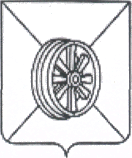 АДМИНИСТРАЦИЯ  ГРЯЗИНСКОГО  МУНИЦИПАЛЬНОГО  РАЙОНАОТДЕЛ      ОБРАЗОВАНИЯП Р И К А З31.03.2022 г.                                          № 192 г.Грязи